DUBUQUE SENIOR HIGH SCHOOL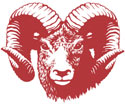 ATHLETIC DEPARTMENT2016 Jim Boughton Cross Country InvitationalHosted by Dubuque Senior H.S.Thursday—September 22, 2016Location:	Dubuque Soccer ComplexSchools:	Bettendorf, Cedar Falls, Clinton, Hempstead, Linn-Mar (sub-Varsity only), Wahlert Catholic, Waterloo West, Western Dubuque, Dubuque SeniorConcessions:	Sandwiches, pop, candy available at the concession stand.Race Length:	All Men’s and Women’s races will be at 5000m.Order of Events:			4:00pm 	Freshman/Sophomore Women	Unlimited entries, count 5		4:30pm	Freshman/Sophomore Men		Unlimited entries, count 5		5:00pm	Junior Varsity Women		Unlimited entries, count 5		5:30pm	Junior Varsity Men			Unlimited entries, count 5		6:00pm	Varsity Women			Enter 7, count 5		6:30pm	Varsity Men				Enter 7, count 5		Race times are tentative and races may start ahead of schedule.  Order of events and the 			possibility of combining races (Fresh-Soph & JV) due to weather conditions will be 			considered if necessary.Awards:	Team plaques will be awarded to the Varsity Men’s and Varsity Women’s champion.		Individual Awards:		Medals for places  #1-15 for ALL Men’s and Women’s races (Fresh-Soph, JV, Varsity).